08.12.15מקלדת כף יד אלחוטית עם iPhoneמדריך למשתמש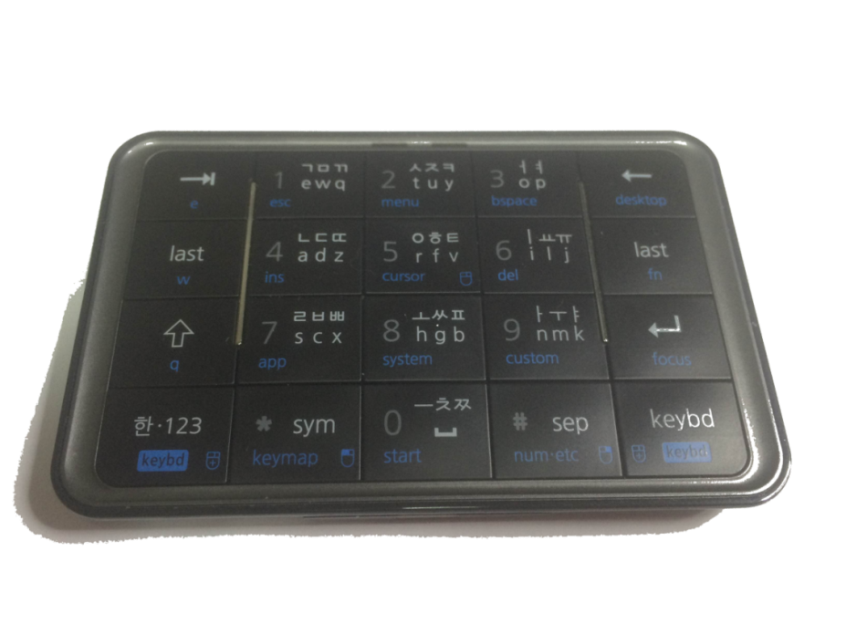 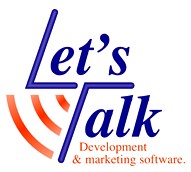 פברואר 2015חברת לטס טוקדרך ההגנה 34, קומה 1-תל-אביבsupport@Ltalk.netwww.Ltalk.netטלפון – 03-5714131פקס –  03-6340962כללי	3תכולת האריזה	3תיאור המקלדת	4תיאור בחזית	4תיאור מאחור ובהיקף	4תיאור סכמתי של מיקום מקשי המקלדת	5טעינת המקלדת	5מצב נורות במקלדת:	5הפעלה / כיבוי המקלדת	5חיבור המקלדת לאייפון	6צימוד המקלדת ב Bluetooth	6הגדרת שפת מקלדת באייפון	6מצבי הפעלת המקלדת	7ניווט מהיר	7ניווט כללי	7להעיר את האייפון	7מחליף היישומים	8חיפוש (Spot light)	8קריאה	8החוגה	9מצב הקלדת טקסט	9אותיות בעברית	10אותיות באנגלית	10סימנים:	10מצב הקלדת מספרים	11מצב עריכת טקסט	11חוקיות הקלדת אותיות ומילים	11סימון קטע טקסט	12פעולות נפוצות	12שיחות	12קבלה וסיום שיחה	12חיוג לנמען	12חיוג לנמען ברשימת אנשי הקשר	13שיטה נוספת, חיוג לנמען ברשימת אנשי הקשר:	13חיוג לנמען מרשימת היסטורית שיחות אחרונות	13אנשי קשר	14הוספת איש קשר חדש	14מחיקת איש קשר	14קול ומוסיקה	15שליטה במדייה – קול, מוסיקה, שיחות טלפון	15מצב מדייה - קול ומוסיקה	15יישומון מסרונים מהירים	16שימוש ביישומון הודעות	16הורדת יישומון מהחנות App Store	16סיכום פעולות נבחרות עם מקלדת Rivo	17טיפים	17שאלות ותשובות	17נתונים טכניים	19כללימקלדת RiVO smallQwerty and T9 keyboard הינה מקלדת כף יד קטנה המיועדת להתחברות אלחוטית Bluetooth למכשירים חכמים כמו אייפון.המקלדת מאפשרת למשתמשים לנווט ולהקליד ממש כאילו עובדים ישירות על האייפון.ניתן להשאיר את מכשיר האייפון בכיס ולתפעלו בעזרת מקלדת זו כאשר המשוב מתקבל  באוזנייה המחוברת לאייפון.המקלדת מיועדת למשתמשים המעוניינים במקלדת המסורתית ואו למשתמשים עם בעיות מוטוריות אשר מסך המגע מהווה קושי בתפעול האייפון.סקור את הנתונים הטכניים בסוף חוברת זו.מדריך זה כולל הסבר בסיסי בעברית לשימוש עם מקלדת אלחוטית MQ-1000 Rivo  ההסבר במסמך זה אינו בא לענות או להסביר על תפעול ישיר של מכשיר האייפון או האייפד שברשותך.חשוב מאוד להבין ולאחר מכן ליישם את הפקודות כלשונן.להסבר מעמיק יותר מומלץ לעיין במדריך שמסופק על ידי היצרן בקישור הבא http://www.mobience.com/rivo/rivo_ios_1.x_en.html.אין להעתיק, לשנות, להסיר לוגו ולהשתמש במסמך זה ובחלקים ממנו על ידי גורם כלשהו שלא הורשה על ידי עורך המסמך.תכולת האריזהמקלדת.כבל טעינה USB to Mini USB.תמונה להמחשת גודל המקלדת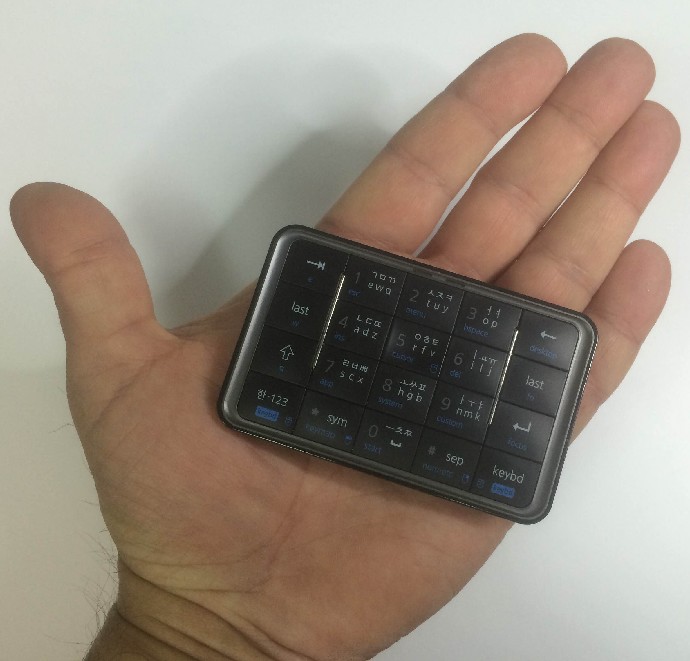 תיאור המקלדתהתיאור מתייחס למצב בו המשתמש אוחז במקלדת כששקע הטעינה Mini USB פונה כלפי המשתמש ומתג ההפעלה ממוקם בדופן העליון בצד שמאל של היחידה.תיאור בחזיתהמקלדת כוללת 12 מקשים במרכז בדומה למקלדת T9, (מקלדת טלפון ישן), לפי הסידור הבא:שורה ראשונה הספרות, 1 2 3 שנקראים B1 B2 B3שורה שניה הספרות, 4 5 6 שנקראים B4 B5 B6. שים לב, המקש 5 שקוע במרכזו.שורה שלישית הספרות, 7 8 9 שנקראים B7 B8 B9שורה רביעית , כוכבית, 0, סולמית. הנקראים B סולמית  B0  Bכוכביתתיאור מספר (4).בנוסף, ישנן שתי עמודות מקשים מימין ומשמאל למקלדת T9 כשבכל עמודה 4 מקשים.בעמודה הימנית, ארבעת המקשים מסודרים מלמעלה כלפי מטה כשהמקש העליון R1 והמקשים הבאים מתחתיו R2, R3, R4. תיאור מספר (5).בעמודה השמאלית, ארבעת המקשים מסודרים מלמעלה כלפי מטה כשהמקש העליון L1 והמקשים הבאים מתחתיו L2, L3, L4. תיאור מספר (6).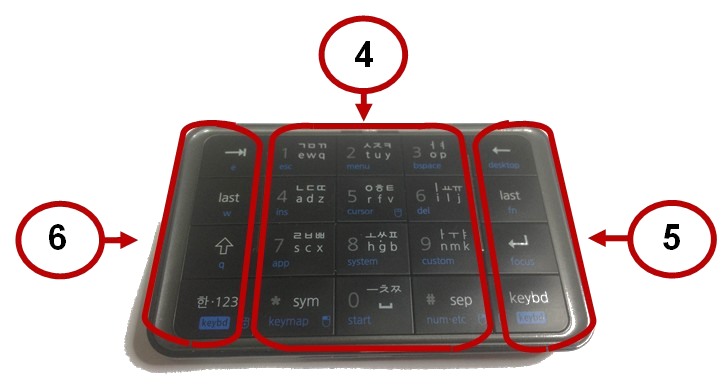 תמונת תיאור מיקום המקשים על גבי המכשיר.תיאור מאחור ובהיקףלחצן ההפעלה ממוקם בדופן השמאלי העליון של המקלדת, לחץ 3 שניות להפעלת המקלדת ולחיצה נוספת של 3 שניות תכבה אותה. תיאור מספר (1).לחצן צימוד עגול הממוקם מאחור להתחברות אלחוטית BlueTooth. תיאור מספר (2).שקע טעינה mini USB הממוקם בחלק התחתון של המקלדת. תיאור מספר (3).תמונת תיאור מיקום המקשים על גבי היחידה.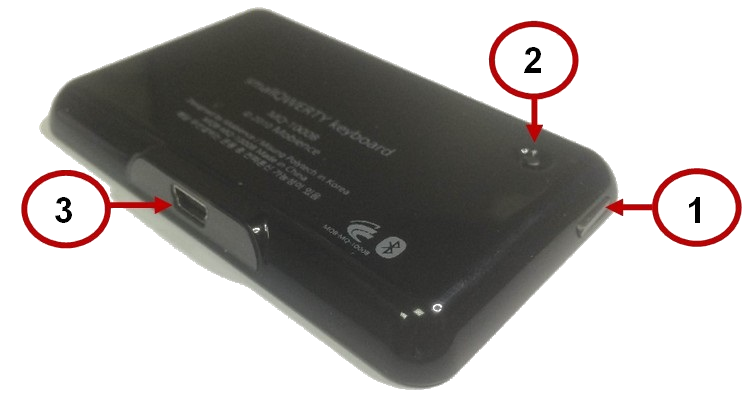 תיאור סכמתי של מיקום מקשי המקלדתטעינת המקלדתטעינת המקלדת תתבצע בעזרת כבל מיני USB המסופק עם המקלדת. מקור המתח יכול להיות או מחיבור כבל ה USB למחשב או חיבור כבל ה USB לספק החשמלי של מכשיר האייפון שברשותך.משך זמן טעינה מלא של הסוללה אורך כ 3 שעות, ומאפשר 10 שעות עבודה ברצף, או 6 ימי עבודה במצב המתנה.שים לב, יתכנו שיבושים בפעילות המקלדת כשהיא אינה טעונה מספיק.בעת חיבור כבל הטעינה (מיני USB), המקלדת תעבור למצב כיבוי. בזמן הטעינה ניתן להשתמש במקלדת. לחץ כ 3 שניות להפעלת המקלדת.מצב נורות במקלדת:המקלדת מצוידת בשתי נורות הממוקמות ממש מעל מקש B2 ואלו מצבן:אדום – דרושה טעינה או בזמן טעינה.ירוק – המקלדת טעונה.כחול – המקלדת במצב פעיל.כחול מהבהב – מקלדת בתהליך צימוד.שים לב, הנורות האדומה, והירוקה ידלקו כשכבל הUSB  מחובר. בשני המקרים, הנורה הכחולה תדלק עם הפעלת המקלדת ותכבה לאחר 5 שניות.הפעלה / כיבוי המקלדתלהפעלת המקלדת, לחץ והחזק את לחצן הפעלה / כיבוי כ 3 שניות.במידה ולא נעשה שימוש במקלדת במשך 10 דקות, ואו נלחצה לחיצה קצרה על לחצן הפעלה / כיבוי, המקלדת תעבור למצב המתנה (Standby), במצב זה מקשי המקלדת לא פעילים והמקלדת תתנהג ככבויה.כשהמקלדת נמצאת במצב המתנה של לפחות 8 שניות, לחיצה קצרה על לחצן הפעלה / כיבוי תעיר את המקלדת.תמונה מקלדת פעילה ובטעינה		ותמונה מקלדת טעונה ופעילה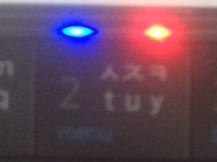 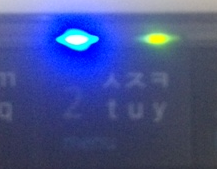 חיבור המקלדת לאייפוןעל מנת להשתמש במקלדת עם מכשיר האייפון, יש לבצע צימוד בין שתי היחידות. ולאחר שהמקלדת מחוברת יש להגדיר את שפת ההקלדה במכשיר האייפון.צימוד המקלדת ב Bluetooth לחיבור וצימוד, בצע את הפעולות הבאות:הפעל את אפשרות Bluetooth במכשיר האייפון. תפריט הגדרות  Bluetooth.הפעל את המקלדת. במידה ופעולה זו ראשונית, ולא התבצע צימוד קודם לכן, תופיע השורה Rivo Hebrew 1.2.3 ברשימת התקנים אחרים.שים לב, במידה וקושחת המקלדת שודרגה לגרסה 1.3.1, בעת חיפוש המקלדת ב Bluetooth תופיע השורה Rivo Hebrew 1.3.1, ואין צורך להקליד קוד לצימוד, המקלדת תתחבר אוטומטית לאייפון.בחר את שורה זו והמתן להופעת חלון בקשת קישור הכולל קוד בעל 4 ספרות לצימוד עם המקלדת, הקלד את הספרות במקלדת ולחץ על enter (מקש R3).במידה ושורה זו אינה מופיעה, וודא שהמקלדת פועלת ולחץ על כפתור הצימוד בגב במקלדת, נורית כחולה מעל מקש B2 תהבהב.במידה והצימוד צלח, תופיע השורה Rivo Hebrew 1.2.3 עם המילה מחובר. שים לב, בכל הפעלה של המקלדת, יתבצע חיבור אוטומטי לאייפון האחרון שאליו הוצמדה. במידה והחיבור נכשל ואו בוצעה התנתקות מסיבה כלשהי, יש ללחוץ לחיצה קצרה על לחצן הפעלה / כיבוי.לניתוק המקלדת מהאייפון הנוכחי, כבה את אפשרות ה Bluetooth באייפון או, לחץ על כפתור הצימוד שבגב המקלדת.במידה ולא נעשה שימוש במקלדת במשך 10 דקות או שכפתור ההפעלה נלחץ בזמן החיבור, המקלדת תתנתק מהאייפון ותעבור למצב המתנה (Standby), במצב זה, מקשי המקלדת לא יהיו פעילים. כדי להעיר את המקלדת לחץ לחיצה קצרה על לחצן הפעלה / כיבוי, כשהמקלדת נמצאת במצב המתנה לפחות 8 שניות.לניתוק המקלדת מהאייפון שברשותך היכנס לתפריט הגדרות  Bluetooth  פרטים נוספים RiVO Hebrew1.2.3 , נווט לשורה שכח התקן זה ולחץ שוב על השורה שכח התקן זה לאישור.הגדרת שפת מקלדת באייפוןעל מנת שכל הפונקציות של המקלדת יעבדו בצורה תקינה, יש להגדיר את שפת המקלדת במערכת ה iOS באופן הבא:1. נווט להגדרות  כללי  מקלדת.2. נווט וכנס למקלדות x, (X מציין את מספר השפות).3. סדר רשימת המקלדות אמור להיות כשהשפה האנגלית מופיעה בראש הרשימה,  במידה והשפה האנגלית אינה ראשונה ברשימה, פעל בצורה הבאה:3.1. נווט וכנס לכפתור עריכה.3.2. נווט לכפתור שנה את סדר של עברית, לחץ פעמיים והחזק את כפתור זה, עד לשמיעת צליל.3.3. גרור את האצבע על מסך המגע כלפי מטה, עד לשמיעת המשפט ירד מתחת לאנגלית, והרם את האצבע ממסך המגע.3.4. בדוק שהשינוי נכנס לתוקף, והשפה האנגלית אכן ראשונה ברשימה.3.5. לסיום, נווט והפעל את כפתור סיום שנמצא בפינה הימנית העליונה במסך. חזור לסעיף הראשי של הגדרות על ידי לחיצה על כפתור אחורה הנמצא בפינה השמאלית העליונה במסך.3.6. לחץ על כפתור הבית ליציאה מהגדרות.מצבי הפעלת המקלדתניווט מהירלהפעלה או ביטול של ניווט מהיר לחץ על צירוף המקשים L1+B7.שים לב, כשהמיקוד אינו בתיבות עריכה, המקלדת תעבור אוטומטית למצב ניווט. במידה ומקשי הניווט B4, B6 אינם מגיבים, הפעל את L1+B7 לניווט מהיר פעיל.במידה ונשמעת נקישת תוף (צליל נמוך) בלחיצה על מקשים B4, B6 , יש ללחוץ על מקש R4 לחזרה למצב ניווט (לא ישמע דבר).ניווט כללילבחירת אובייקט קודם, לחץ B4.לבחירת אובייקט הבא לחץ B6.לקפיצה ולבחירת האובייקט הראשון במסך (ראש מסך), לחץ B1.לקפיצה ולבחירת האובייקט אחרון במסך (תחתית מסך), לחץ B7.ללחיצה על מקש הבית באייפון, לחץ B8.למעבר מיישומון נוכחי למסך הבית, לחץ B8.להפעלת Siri, לחץ והחזק את B8.להפעלה או כיבוי Voice Over לחץ שלוש פעמים מהר על מקש B8, זאת בהנחה שקיצור הדרך של נגישות קולית הוגדר מראש.להפעלת האובייקט שבמיקוד, לחץ B5.להעיר את האייפון ישנם שני דרכים להעיר את האייפון מנעילת המתנה (Stand By):א. L1+R4 משחרר נעילה, ולחיצה נוספת נועלת את האייפון.ב. לחיצה פעם אחת B8.בהנחה ולא הוגדר קוד גישה באייפון, שתי הפעולות שצויינו למעלה יעבירו את המיקוד למסך הבית או ליישומון האחרון שהיה בשימוש ולא נסגר.במידה ובמכשירך הוגדר קוד גישה פעל בצורה הבאה:1. כשנשמעת ההודעה שדה קוד גישה, לחץ L1+B7 לביטול ניווט מהיר. תשמע ההודעה ניווט מהיר כבוי.2. החזק את מקש L4 והקלד את ספרות הקוד שלך, השתמש במקשי המספרים B0 עד B9.מחליף היישומיםחלון זה מאפשר מעבר בין יישומונים, סגירתם ואפשרות נוספת, גישה לנמענים אשר נוצר איתם קשר לאחרונה (נקרא גם מועדפים).לכניסה למחליף היישומים לחץ מהר פעמיים B8, וליציאה לחץ פעם אחת B8.לסגירת יישום בחלון מחליף היישומים פעל בצורה הבאה:1. פתח את חלון מחליף היישומים, לחץ מהר פעמיים B8.2. לחץ B6 או B4 עד לשמיעת היישום הרצוי.3. לחץ B9 לסגירת היישום.4. ליציאה מחלון מחליף היישומים לחץ פעם אחת B8שים לב, לגישה לנמענים שאיתם נוצר קשר לאחרונה (מועדפים), לחץ B6 או B4 עד לשמיעת שמותיהם. ברגע שנמצא הנמען הרצוי, לחץ B5 לפתיחת אפשרויות חיוג או שליחת מסרון. לחץ B6 לבחירת צורת ההתקשרות ולחץ B5 לביצוע.חיפוש (Spot light)החיפוש מאפשר חיפוש מהיר של אנשי קשר או כל נושא אחר וגם באינטרנט.לפתיחת שורת חיפוש (Spot light) באייפון לחץ על B3, וודא שהמיקוד נמצא במסך הבית, השתמש ב B8, ומצב הניווט מהיר פעיל, השתמש ב L1+B7. חיפוש איש קשר, לדוגמה:1. לאחר לחיצה על B3, נפתחת אפשרות החיפוש והסמן ממתין בשדה החיפוש.2. לחץ על L4 לעברית או L3 לאנגלית והקלד שם איש קשר.שים לב, בכל התקדמות בהקלדת אות של שם איש הקשר, התוצאה תגיע קרוב יותר לתוצאה הרצוייה.במידה והטקסט שהקלדת אינו נמצא במכשירך, יופיעו שתי שורות בתוצאות החיפוש, הראשונה חפש באינטרנט והשנייה חפש בויקיפדיה.  עבור לשורות אלה והפעל אותן.3. לחץ על R4 לחזרה לניווט מהיר.4. לחץ B6 או B4 לבדיקת התוצאות.5.לחץ על B5 להפעלת התוצאה שנמצאה.קריאהחשוב לדעת, במידה ומקשים R1, B2, L1+L2 אינם מגיבים, בחן את הסעיף  תופעות חריגות וידועות בהפעלת RiVO שבסוף החוברת.קריאת נושא מהמיקום הנוכחי, לחץ R1קריאת כל הנושאים מהמיקום הראשון, לחץ B1 לסימון המיקום הראשון ולאחר מכן, לחץ R1 לקריאה. לעצירה או להמשך ההקראה, לחץ R3, במידה והמקלדת אינה במצב ניווט, לחץ על צירוף המקשים L1+R3.לקריאת שורת המצב, לחץ B2, ולחץ B4 או B6 לאובייקטים השונים.לפתיחת מרכז ההתראות או מרכז השליטה, לחץ B2+B3 או B2+B9 ולאחר מכן השתמש במקשי הניווט B4 או B6.ליציאה משורת המצב, או ממרכז ההתראות, או ממרכז השליטה, לחץ L1.החוגההגדרת נושא קודם בחוגה, לחץ L1+Bכוכבית.הגדרת נושא הבא בחוגה, לחץ Bכוכבית.לשינוי ערך נוכחי שנבחר בחוגה, לחץ B0 או Bסולמית.להפעלה או לביטול וילון מסך, לחץ L1+L2.מצב הקלדת טקסטמקלדת RiVO מאפשרת שני סוגי פריסת מקשים, פריסת מקשי T9 או פריסת מקשי Qwerty. (ראה הסבר בסוף המסמך), ההסבר במסמך זה מתייחס אך ורק למקלדת T9. ההגדרה הינה חד פעמית בהנחה שהמקלדת לא התאפסה לברירת המחדל של היצרן כתוצאה מהתרוקנות מוחלטת של הסוללה או כתוצאה מפעולה יזומה אחרת.במידה ויש צורך בהגדרת מקלדת T9 ABC)), כששפת המקלדת נמצאת באנגלית לחץ L3+B9.שים לב, מקלדת Qwerty אינה נתמכת בשלב זה. להקלדת אותיות באנגלית לחץ L3. לשפה העברית לחץ L4.במידה והמיקוד נמצא בשפה האנגלית ולוחצים על מקש L3 מספר פעמים, מצבי ההקלדה משתנים בצורה מחזורית באופן הבא:אותיות גדולות Caps Lock פעיל.אותיות קטנות Caps Lock לא פעיל.משפטים כשהאות הראשונה גדולה והשאר קטן.להקלדת ספרות, החזק את מקש L4 ולחץ על הסיפרה הרצוייה B0 עד B9.שיטה נוספת להקלדת ספרות, לחץ על L4+R4, והקלד הספרות B0 עד B9 ללא החזקת המקש L4. לחזרה לאותיות, לחץ שוב על המקש L4.שים לב, לחשיפה או הסתרת מקלדת וירטואלית באייפון, לחץ L1+L4.להקלדת רווח, לחץ Bסולמית.להקלדת Backspace, לחץ R1.ל enter לחץ R3.ל Tab לחץ L1.במקלדת T9 שנקראת גם ABC, האותיות מסודרות על גבי המקשים באופן הבא:אותיות בעבריתלמעבר לשפה העברית לחץ על מקש L4.במידה והשפה עדיין באנגלית, לחץ L1+L3 למעבר לעברית.מקש B3, כולל את האותיות, א ב גמקש B2, כולל את האותיות, ד ה ומקש B6, כולל את האותיות, ז ח טמקש B5, כולל את האותיות, י כ ך למקש B4, כולל את האותיות, מ ם נ ןמקש B9, כולל את האותיות, ס ע פ ףמקש B8, כולל את האותיות, צ ץ קמקש B7, כולל את האותיות, ר ש תאותיות באנגליתלמעבר לשפה האנגלית לחץ על L3.במידה והשפה עדיין בעברית, לחץ L1+L3 למעבר לאנגלית.מקש B2 כולל את האותיות a b cמקש B3 כולל את האותיות d e fמקש B4 כולל את האותיות g h iמקש B5 כולל את האותיות j k lמקש B6 כולל את האותיות m n oמקש B7 כולל את האותיות p q r sמקש B8 כולל את האותיות t u vמקש B9 כולל את האותיות w x y zסימנים:לסימנים, לחץ Bכוכבית. לאחר הקלדת סימן בודד המיקוד חוזר להקלדה רגילה.מקש B1 כולל את הסימנים, סימן קריאה  לוכסן  לוכסן הפוך.מקש B2 כולל את הסימנים, סימן שאלה  טילדה.מקש B3 כולל את הסימנים, מינוס  פלוס  קו אנכי.מקש B4 כולל את הסימנים, גרש  סימן קטן מ  פתח סוגריים.מקש B5 כולל את הסימנים, גרשיים  שווה  קו תחתי.מקש B6 כולל את הסימנים, כרוכית  פתח סוגריים  פתח סוגריים מרובעיםמקש B7 כולל את הסימנים, נקודה פסיק  סימן גדול מ  סגור סוגריים.מקש B8 כולל את הסימנים, נקודותיים  אחוז  דולרמקש B9 כולל את הסימנים, פסיק  סגור סוגריים  סגור סוגריים מרובעיםמקש Bכוכבית כולל את הסימנים, כוכבית  סימן אחוז  גרשמקש B0 כולל את הסימנים, נקודה.מקש Bסולמית כולל את הסימנים, סימן סולמית.מצב הקלדת מספריםלחץ על L4+R4  כדי להקליד ספרות.ניתן להקליד ספרות בכל מקום שבו נמצאת המקלדת, וללא מעבר למצב מספרים, החזק את מקש L4 ולחץ על הספרה הרצויה, לדוגמה, להקלדת הספרה 5 לחץ L4+B5.מצב עריכת טקסטעל מנת לאפשר עריכת טקסט בצורה יעילה הפעל ראשית את מצב העריכה, בחר את שדה הטקסט עם B4 או B6 ולחץ על B5 להפעלת מצב עריכה, בחר את שפת ההקלדה, לחץ L4 לעברית או L3 לאנגלית.שים לב, לחיצה על L4 או L3 לפני הקלדה הינה הכרחית, אחרת תישמע נקישת תוף (צליל נמוך) המעידה על אי בחירת שפת הקלדה.מצב ניווט המהיר יתבטל אוטומטית זמנית, כשהמיקוד יצא משדה הטקסט. הפעולות הבאות יהיו זמינות כשמיקוד המקלדת יהיה בשדה טקסט:להזזת הסמן בין תווים R4+B4 או R4+B6להזזת הסמן בין מילים R4+L2 או R4+R2להזזת הסמן בין שורות R4+B2 או R4+B8להזזת הסמן לתחילת השורה הנוכחית R4+L1להזזת הסמן לסוף השורה הנוכחית R4+R1להזזת הסמן לתחילת המסמך הנוכחי R4+B1להזזת הסמן לסוף המסמך הנוכחי R4+B7לסימון כל הטקסט R4+B9חוקיות הקלדת אותיות ומיליםהסבר החוקיות של ההקלדה נכון לשפה העברית וגם לשפה האנגלית.בעת הקלדה על מקש x, האות הראשונה של אותו מקש נשמעת ונרשמת בשדה הטקסט. לדוגמה, מקש 3 כולל את האותיות א ב ג, לכן אם לחצנו פעם אחת על מקש 3 האות א תישמע ותירשם בשדה הטקסט. אם לחצנו מהר פעמיים על מקש 3, אזי האות ב תישמע ותירשם בשדה הטקסט וכן הלאה.במידה ויש צורך בהקלדת שתי אותיות ברצף הממוקמות באותו מקש, לדוגמה, האות א ואחריה האות ב, יש להקליד תחילה על מקש 3 פעם אחת, ולאחריה יש להקליד מהר מספר פעמים על אחד מהמקשים L2 או R2, עד לשמיעת האות הרצויה, במקרה שלנו האות ב.הקלדת המילה אבא1. לחץ על מקש 3 לשמיעה ורישום של האות א2. לחץ מהר מספר פעמים על אחד מהמקשים L2 או R2 לשמיעה ורישום של האות ב.3. לחץ שוב על מקש 3 לשמיעה ורישום האות אסימון קטע טקסטסימון קטע טקסט והעתקתו, גזירתו למקום אחר.הזז את סמן העריכה לתחילת נקודת קטע הטקסט. השתמש ב R4+L1.לתחילת סימון הטקסט החזק את מקש R4 ולחץ B5.המשך להחזיק את R4 וסמן את הטקסט הרצוי בעזרת B4 או B6.המשך להחזיק את R4 ובצע את הפעולות הבאות:
לגזירת טקסט, לחץ R4+Bכוכביתלהעברת טקסט, לחץ R4+B0להדבקת טקסט, לחץ R4+Bסולמיתלביטול פעולה אחרונה (undo), לחץ R4+L3לביטול הביטול (redo), לחץ R4+R3לביטול של לחיצה והחזקה של R4 לחץ L4פעולות נפוצותשיחותקבלה וסיום שיחהיש להעיר את המקלדת, לחיצה קצרה על B8 או לחץ L1+R4 והפעולות הבאות:מענה לשיחה נכנסת לחץ בו זמנית L1+R1סיום שיחה נוכחית לחץ בו זמנית L1+R1חשוב לציין מראש, במידה והופעל יישומון הטלפון והמיקוד נמצא על טאב לוח מקשים, עבור תחילה לטאב אחר, לדוגמה, אנשי קשר (עם B4 או B6) ולחץ B5 , מיד אחר כך חזור ללוח המקשים (עם B4 או B6) ולחץ B5.בטל ניווט מהיר עם L1+B7 והקלד את הספרות.חיוג לנמעןפתח את יישומון חיוג הטלפון (דק טלפון).לחץ 7 להתמקדות בתחתית המסך (תא קולי).לחץ 4 עד לשמיעת לוח מקשים טאב.לחץ 5 להפעלת לוח המקשים.לחץL4  ולאחר L1+B7הקלד את מספר הטלפון, החזק את L4 והקלד ספרות הספרות הרצויות.במידה וטעית, R1 מוחק את הסיפרה האחרונה שהקלדת.לחץ L1+B7 למעבר לניווט ולאחר מכן על R4.לחץ על הספרות 4 או 6 למעבר לכפתור התקשר, ולחץ 5 לאישור.חיוג לנמען ברשימת אנשי הקשרפתח את יישומון חיוג הטלפון (דק טלפון).לחץ 7 להתמקדות בתחתית המסך (תא קולי).לחץ 4 עד לשמיעת אנשי קשר טאב.לחץ 5 להצגת אנשי הקשר.לחץ 1 להתמקדות בראש המסך.לחץ 6 עד לגישה לשורת החיפוש.לחץ 5 להפעלת אפשרות הכתיבה.לחץ על L4 למעבר למצב הקלדת אותיותהקלד את שם הנמען שהינך מחפש.לחץ L1+B7 ולאחר R4 למעבר למצב ניווט.לחץ 6 עד לגישה לתחילת תוצאות החיפוש.המשך עם הסיפרה 6 עד לנמען הרצוי, ולחץ 5 להצגת פרטי איש הקשר.נווט עם הסיפרה 6 לכפתור התקשר של מספר הטלפון המתאים.לחץ 5 להתקשר.שיטה נוספת, חיוג לנמען ברשימת אנשי הקשר:השיטה מאפשרת לעבור אל האות הרצויה ולדפדף ממנה אל השם הרצוי שמתחיל באותה אות.לחץ 1 להתמקדות בראש המסך.לחץ 6 עד לאינדקס טבלה מתכוונן באמצעות המקש "סולמית" עבור אל האות הבאה ובאמצעות המקש 0 עבור אל האות הקודמת, לאחר שהתמקדת על האות הרצויה עבור בעזרת המקש 6 אל איש הקשר הרצוי, ולחץ על 5 לכניסה אל איש הקשר.חיוג לנמען מרשימת היסטורית שיחות אחרונותפתח את יישומון חיוג הטלפון (דק טלפון).לחץ 7 להתמקדות בתחתית המסך (תא קולי)לחץ 4 עד לשמיעת שיחות אחרונות טאבלחץ 5 להצגת שיחות אחרונות טאב.לחץ 1 להתמקדות בראש המסך הכל כפתור.לחץ 6 עד לתחילת השם או המספר הראשון ברשימה, ממש לאחר שתישמע ההודעה עריכה כפתורהמשך עם הסיפרה 6 עד לנמען הרצוי.לחץ 5 להתקשר.אנשי קשרהוספת איש קשר חדשפתח את יישומון חיוג הטלפון (דק טלפון).לחץ 7 להתמקדות בתחתית המסך (תא קולי)לחץ 4 עד לשמיעת אנשי קשר טאב.לחץ 5 להצגת אנשי הקשר.לחץ 1 להתמקדות בראש המסך.לחץ 6 עד לשמיעת הוסף.לחץ 5 להוספת איש קשר חדש.נווט עם 6 או עם 4 לשדות הרצויים, לחץ על הספרה 5 והקלד את הפרטים הרצויים, בשדה הטקסט נרצה להקליד אותיות לכן נלחץ על L4. בשדה טלפון נרצה להקליד מספרים לכן נחזיק את L4 ונקליד את הספרות הרצויות (B0 עד B9).לאחר הקלדת פרטים בשדה מסויים יש ללחוץ על R4 ולאחר מכן עבור אל השדה הרצוי הבא שבו נרצה להקליד נתונים. לחץ 1 להתמקדות בראש המסך.בכל שלב ניתן ללחוץ 4 עד לכפתור ביטול וללחוץ 5 לאישור על מנת לבטל הוספת איש קשר.לחץ 6 עד לשמיעת סיום.לחץ 5 לאישור.מחיקת איש קשרפתח את יישומון חיוג הטלפון (דק טלפון).לחץ 7 להתמקדות בתחתית המסך (תא קולי)לחץ 4 עד לשמיעת אנשי קשר טאב.לחץ 5 להצגת אנשי הקשר.חפש את איש הקשר שברצונך למחוק. את החיפוש ניתן לבצע על יד שימוש במקש 6 עד למציאת הנמען המועמד למחיקה, או, להשתמש במקש 6 על מנת להגיע לשורת החיפוש ללחוץ 5 , ולהקליד את שם הנמען המועמד למחיקה.לאחר שהנמען נמצא, לחץ 5 לבחירת איש הקשר.לחץ 6 להתמקדות בכפתור עריכה, ולחץ 5 לאישור.לחץ 6 עד לשמיעת מחק איש קשר.לחץ 5 למחק איש קשר.לחץ 5 לאישור.קול ומוסיקהשליטה במדייה – קול, מוסיקה, שיחות טלפוןנגן או עצור לחץ L1+1דלג לשיר קודם L1+2דלג לשיר הבא L1+3הרץ אחורה מוסיקה L1 והחזק את 2.הרץ קדימה מוסיקה L1 והחזק את 3.השתק את הקול L1+4הנמך עוצמת קול L1+5הגבר עוצמת קול L1+6מצב מדייה - קול ומוסיקהלחץ L3+1 להגדרת המקלדת למצב מדייה.לחזרה למצב ניווט לחץ R4.לניגון או עצירת מוסיקה לחץ 1.למעבר לשיר קודם לחץ 2.למעבר לשיר הבא לחץ 3.להרצה אחורה לחץ והחזק את 2.להרצה קדימה לחץ והחזק את 3.להשתקת עוצמת קול לחץ 4.להנמכת עוצמת קול לחץ 5.להגברת עוצמת קול לחץ 6.יישומון מסרונים מהיריםשימוש ביישומון הודעותנווט עם 6 או עם 4 עד לשמיעת יישומון הודעות.לחץ 5 לכניסה ליישומון.לחץ 6 עד לשמיעת כתוב.לחץ 5 לאישור, תשמע ההודעה אל שדה טקסט עורך.חשוב לחשוף את המקלדת הוירטואלית של האייפון בעזרת L1+L4. תישמע הודעה המקלדת אינה מוסתרת.ניתן להקליד מספר טלפון או לחפש נמען באנשי הקשר, נווט עם 6 עד לאיש קשר חדש כפתור, ולחץ על 5 לכניסה לרשימת כל אנשי הקשר.נווט עם 6 עד לשדה חיפוש ולחץ 5 על מנת להיכנס למצב כתיבה.לחץ L4 על מנת לעבור למצב אותיות, והקלד את האותיות הראשונות של איש הקשר שאליו תישלח ההודעה.לחץ R4 למצב ניווט ועם מקשים 4 או 6 נווט בין אנשי הקשר, כשהגעת לאיש קשר הרצוי לחץ על מקש 5 לכניסה לשיחה עם איש הקשר.נווט עם 6 לשדה כתיבת תוכן ההודעה, תשמע ההודעה שדה טקסט.לחץ 5 על מנת לאפשר את הכתיבה.לחץ L3 על מנת לעבור למצב אותיות, והקלד את הטקסט הרצוי.לשליחת ההודעה חזור למצב ניווט בעזרת R4 ועם 4 או 6 יש להגיע לכפתור שלח ולאשר עם לחיצה על מקש 5.שים לב, חוקיות השימוש ביישומון WhatsApp זהה לשימוש ביישומון הודעותהורדת יישומון מהחנות App Storeנווט עם 4 או 6 ל App Store ולחץ 5 לכניסה ליישומון.נווט עם 4 או 6 עד לטאב שנקרא Search ולחץ 5.לחץ על 1 למעבר לשדה החיפוש ולחץ 5 לאישור.לחץ L3 למצב כתיבה והקלד את שם היישומון שברצונך.לחץ R4 למצב ניווט.עם מקשים 4 או 6 נווט בין תוצאות החיפוש.בהנחה שהיישומון נמצא לחץ על 5.עם מקשים 4 או 6 נווט ל GET והפעל את כפתור זה עם מקש 5.המתן שכפתורGET  יתחלף לכפתור INSTALL והפעל את כפתור זה עם מקש 5.יפתח חלון להקלדת סיסמת Apple id, למשתמשים בטביעת אצבע יופיע חלון מתאים, ולכן יש למקם את האצבע על כפתור הבית לאישור.תהליך ההורדה יחל, בסיום ההורדה ישתנה הכפתור לפתח.לחץ 5 לאישור פתיחת היישומון.סיכום פעולות נבחרות עם מקלדת Rivoסעיף זה מרכז את פעולות המקשים הנפוצים ביותר בעת תיפעול המקלדת עם טלפון חכם מסוג אייפון:הגדר את מקלדת Rivo כלוח מקשים T9, L3+B9מקש הבית, B8.סגור יישום כשמחליף היישומים פתוח, B9.הפעל או בטל ניווט מהיר, L1+B7, לניווט השתמש במקשי B4 , B6מעבר בין עמודים, L2 או R2.מעבר בין שפות ואימוג'י למטרת הקלדה, L4 לעברית או L3 לאנגלית.להקלדת ספרות, החזק את L4 ולחץ על B0 עד B9הזזת סמן העריכה בין תווים, R4+B4 או R4+B6מחיקה בזמן עריכה R1.חשיפה או הסתרת מקלדת וירטואלית בתצוגה, L1+L4.אישור, (שווה ערך להקשה פעמיים באצבע אחת), B5.מענה או סיום שיחה, לחץ בו זמנית L1+R1.עבור לראש המסך B1עבור לראש המסך  B7טיפים שאלות ותשובותמהם סוגי פריסת המקשים שמציעה מקלדת RiVO?מקלדת RiVO מאפשרת שני סוגי פריסת מקשים,פריסת מקשי T9 – פריסת מקשים בדיוק כמו בטלפונים הישנים כאשר כל סיפרה מייצגת מספר אותיות לדוגמה, הסיפרה 2 מייצגת את האותיות A B C, והסיפרה 3 מייצגת את האותיות D E F וכן הלאה. ((L3+B9פריסת מקשי Qwerty – פריסת מקשים בדומה למיקום מקשי מקלדת של מחשבי PC. (L3+B8)אני נמצא בשדה טקסט ובעת הלחיצות להקלדה אני שומע נקישת תוף (צליל נמוך)?המקלדת אינה נמצאת במצב מתאים למקום בו נמצא המיקוד.בחר בשפת ההקלדה המתאימה, לאנגלית לחץ L3, ולעברית לחץ L4.אני מפעיל את המקלדת אך עדיין היא אינה מגיבה ללחיצותיי.יש להטעין את המכשיר לפחות 3 שעות, השתמש בכבל mini USB שסופק עם המקלדת. חבר את קצה מיני USB למקלדת, ואת הקצה השני חבר לאחד משקעי USB סטנדרטי של מחשב.שים לב, ניתן לחבר את קצה ה USB הסטנדרטי ישירות לספק מתח חשמלי של מכשיר האייפון במקום למחשב.וודא שאפשרות קליטת התקני Bluetooth במכשיר האייפון פועל.בעת הקלדה, אינני שומע אותיות ומילים.עליך לוודא שמכשיר האייפון מוגדר להקלדת אותיות ומילים. כוון את הדיבור בחוגה לתווים ומילים.לחץ L1+B8 או L1+B9 הקלדה.לחץ L1+B0 או L1+B# עד לשמיעת תווים ומילים.אני רוצה להגביר או להנמיך את עוצמת הקול של כרמית?בזמן שכרמית מדברת לחץ על מקשי עוצמת הקול הגברה או הנמכה הממוקמים בדופן השמאלי העליון שבמכשיר האייפון.אני רוצה לשמוע באוזניה את כל הפעולות שאני מבצע, כולל Voice Over?ניתן לרכוש אוזניית Bluetooth שעובדת בטכנולוגיית A2DP, ולצמדה למכשיר האייפון שברשותך.האותיות באנגלית אינן תואמות את מיקומן במקשי המקלדת T9נווט לשדה טקסט כלשהו, לדוגמה, לחץ R3 לשדה חיפוש.כשהמקלדת בשפה האנגלית לחץ על L3+B9 למעבר למקלדת (T9), ABCכדי להימנע ממצב זה שוב, השתמש אך ורק במקשים  L3 או L4 למעבר בין השפות אנגלית ועברית.מה זה iOS?iOS הינו ראשי תיבות של מערכת ההפעלה המותקנת במכשירי אייפון, אייפד, ומחשבי מקינטוש של חברת אפל. ומצויינת עם 3 ספרות המציינות את גרסת מערכת ההפעלה. לדוגמה iOS8.1.3.תופעות חריגות וידועות בהפעלת RiVOפעולות שלא מגיבות כשמפעילים את Voice Over  בנגישות כששפת ההקלדה ב RiVO נמצאת בעברית.B2 , מעבר לשורת מצב.R1 , הקראה רציפה.L1+L2 הפעלה וביטול של וילון מסך.איך להימנע ממצב זה?יש להפעיל את נגישות Voice Over כששפת מקלדת RiVO הינה באנגלית.נתונים טכנייםמוצר RiVO smallQwerty keyboard MQ-1000Bטווח קליטה 10 מטרמשקל 35 גרםזמן טעינה 3 שעותזמן עבודה 500 שעותמידות במילימטר (אורך 85 רוחב 55 עובי 5)יצרן:Tel: +82-50-5402-5402Fax: +82-50-5402-5403
Address: Hangang Xi Tower B-307, 52-7 Gayang, Gangseo, Seoul 157-801,South Korea
Copyright © Mobience Inc.E-mail: info@mobience.com   Web: www.mobience.comR1B3 = 3B2 = 2 B1 = 1L1R2B6 = 6B5 = 5B4 = 4L2R3B9 = 9 B8 = 8 B7 = 7L3R4B סולמיתB0 = 0B כוכביתL4